Документ предоставлен КонсультантПлюс
ГУБЕРНАТОР ВОЛОГОДСКОЙ ОБЛАСТИПОСТАНОВЛЕНИЕот 28 декабря 2016 г. N 787ОБ УЧРЕЖДЕНИИ ГОСУДАРСТВЕННОЙ НАГРАДЫВОЛОГОДСКОЙ ОБЛАСТИ - ПОЧЕТНОГО ЗНАКА "ЗА ОБРАЗЦОВУЮ СЛУЖБУ"Постановляю:1. Учредить государственную награду Вологодской области - Почетный знак "За образцовую службу".2. Утвердить Положение о Почетном знаке "За образцовую службу" (приложение 1).3. Утвердить описание Почетного знака "За образцовую службу" (приложение 2).4. Утвердить рисунок Почетного знака "За образцовую службу" (приложение 3).5. Утвердить описание удостоверения к Почетному знаку "За образцовую службу" (приложение 4).6. Настоящее постановление вступает в силу с 1 января 2017 года.Губернатор областиО.А.КУВШИННИКОВУтвержденоПостановлениемГубернатора областиот 28 декабря 2016 г. N 787(приложение 1)ПОЛОЖЕНИЕО ПОЧЕТНОМ ЗНАКЕ "ЗА ОБРАЗЦОВУЮ СЛУЖБУ" (ДАЛЕЕ - ПОЛОЖЕНИЕ)I. Общие положения1.1. Почетным знаком "За образцовую службу" (далее - Почетный знак) награждаются лица, замещающие государственные должности Российской Федерации, государственные должности области, государственные гражданские служащие области, федеральные государственные гражданские служащие, замещающие должности федеральной государственной гражданской службы в территориальных органах федеральных органов государственной власти, расположенных на территории области (далее - территориальные органы федеральных органов государственной власти), лица, замещающие муниципальные должности и муниципальные служащие органов местного самоуправления области, лица, проходящие военную службу и государственную службу иных видов на территории области, работники учреждений, подведомственных органам исполнительной государственной власти области, органам местного самоуправления области, задействованные в исполнении соответственно государственных и муниципальных полномочий, работники государственных учреждений, созданных Российской Федерацией и осуществляющих деятельность на территории области.(в ред. постановления Губернатора Вологодской области от 04.05.2018 N 104)1.2. Почетным знаком награждаются лица, указанные в пункте 1.1 настоящего Положения, замещающие (либо ранее замещавшие) указанные должности, при наличии заслуг перед областью и безупречно и эффективно исполняющие свои должностные обязанности на благо области не менее 15 лет.(в ред. постановления Губернатора Вологодской области от 04.08.2017 N 242)К награждению Почетным знаком представляются лица, имеющие награды Губернатора области и (или) награды Законодательного Собрания области, государственных органов области, федеральных органов государственной власти, награды органов местного самоуправления области, но не ранее чем через три года после предыдущего награждения.По решению Губернатора области при наличии заслуг перед областью награждение Почетным знаком может быть произведено без учета требований, установленных настоящим пунктом.(абзац введен постановлением Губернатора Вологодской области от 04.05.2018 N 104)1.3. Повторное награждение Почетным знаком не производится.1.4. Почетный знак носится на правой стороне груди и располагается ниже государственных наград Российской Федерации и СССР.II. Порядок представления и рассмотренияматериалов к награждению Почетным знаком2.1. Решение о награждении Почетным знаком принимается Губернатором области на основании представления, внесенного Губернатору области, и рекомендаций комиссии по наградам при Губернаторе области (далее - комиссия по наградам).2.2. Ходатайство о награждении Почетным знаком инициируют Губернатор области, первый заместитель Губернатора области, заместитель Губернатора области, орган исполнительной государственной власти области, структурное подразделение Правительства области, государственный орган области, территориальный орган федерального органа государственной власти, глава муниципального образования области, орган местного самоуправления области.(в ред. постановлений Губернатора Вологодской области от 04.05.2018 N 104, от 15.12.2022 N 260)2.3. Перечень документов, необходимых для награждения Почетным знаком:ходатайство первого заместителя Губернатора области, заместителя Губернатора области, руководителя органа исполнительной государственной власти области или структурного подразделения Правительства области, руководителя государственного органа области, руководителя территориального органа федерального органа государственной власти, главы муниципального образования области, руководителя органа местного самоуправления области на имя Губернатора области о награждении Почетным знаком либо поручение Губернатора области (в случае, если награждение Почетным знаком инициирует Губернатор области);(в ред. постановления Губернатора Вологодской области от 15.12.2022 N 260)представление, оформленное по форме согласно приложению к настоящему Положению, подписанное инициатором ходатайства;согласие гражданина на обработку персональных данных.(п. 2.3 в ред. постановления Губернатора Вологодской области от 04.05.2018 N 104)2.4. Документы о награждении Почетным знаком направляются в отдел наградной деятельности управления государственной службы, кадров и наградной деятельности Департамента управления делами Правительства области (далее - отдел наградной деятельности) не позднее чем за 2 месяца до предполагаемой даты вручения.(в ред. постановления Губернатора Вологодской области от 06.05.2019 N 88)Неполное представление документов, указанных в пункте 2.3 настоящего Положения, отсутствие обоснований для награждений являются основанием для оставления ходатайства о награждении Почетным знаком без удовлетворения.2.5. Рассмотрение документов, а также подготовку проектов распоряжений Губернатора области о награждении Почетным знаком осуществляет отдел наградной деятельности.(в ред. постановления Губернатора Вологодской области от 06.05.2019 N 88)Документы о награждении Почетным знаком до их представления Губернатору области подлежат рассмотрению первым заместителем Губернатора области, заместителем Губернатора области, руководителем органа исполнительной государственной власти области, осуществляющего полномочия в сфере, в которой были достигнуты успехи лицом, указанным в пункте 1.1 настоящего Положения, Департаментом государственной службы и кадровой политики Правительства области и комиссией по наградам при Губернаторе области.(в ред. постановлений Губернатора Вологодской области от 15.12.2022 N 260, от 17.03.2023 N 73)(п. 2.5 в ред. постановления Губернатора Вологодской области от 04.05.2018 N 104)2.6. Комиссия по наградам на основании представленных документов оценивает заслуги представляемых к награждению Почетным знаком и принимает одно из следующих решений:1) рекомендовать к награждению Почетным знаком;2) не рекомендовать к награждению Почетным знаком.2.7. Решение о награждении Почетным знаком оформляется распоряжением Губернатора области.Распоряжение Губернатора области о награждении Почетным знаком подлежит официальному опубликованию.III. Организация вручения Почетного знака3.1. Почетный знак вручается Губернатором области в торжественной обстановке.Губернатор области вправе поручить вручение Почетного знака иным уполномоченным лицам.Награжденному одновременно с Почетным знаком вручаются удостоверение установленного образца и футляр к Почетному знаку.По факту вручения Почетного знака оформляется протокол, который направляется в отдел наградной деятельности в течение 10 дней после вручения.(в ред. постановления Губернатора Вологодской области от 06.05.2019 N 88)3.2. В случае смерти награжденного лица Почетный знак и удостоверение к нему передаются супругу (супруге), отцу, матери, сыну или дочери награжденного лица для хранения как память без права ношения.3.3. В случае утраты Почетного знака и (или) удостоверения к нему награжденному лицу в установленном порядке выдается справка о награждении Почетным знаком.3.4. Организацию работы по учету награжденных Почетным знаком осуществляет отдел наградной деятельности.(в ред. постановления Губернатора Вологодской области от 06.05.2019 N 88)3.5. Изготовление Почетных знаков, футляров к ним и удостоверений обеспечиваются казенным учреждением комплексно-сервисного обслуживания мероприятий, проводимых органами исполнительной государственной власти Вологодской области, "Презентационно-сервисный центр".(в ред. постановлений Губернатора Вологодской области от 27.08.2018 N 204, от 19.06.2020 N 165)Организация вручения Почетных знаков, футляров к ним и удостоверений обеспечивается отделом наградной деятельности.(абзац введен постановлением Губернатора Вологодской области от 19.06.2020 N 165)Приложениек ПоложениюФормаУтвержденоПостановлениемГубернатора областиот 28 декабря 2016 г. N 787(приложение 2)ОПИСАНИЕПОЧЕТНОГО ЗНАКА "ЗА ОБРАЗЦОВУЮ СЛУЖБУ"Почетный знак "За образцовую службу" (далее - Почетный знак) изготавливается из металла желтого цвета, имеет прямоугольную форму, размер - 40 x 27 мм.На лицевой стороне Почетного знака в центре расположен бронзовый многоцветный герб Вологодской области, в белом эмалевом обрамлении которого (сверху) располагается надпись "За образцовую службу". В верхней части по горизонтали над гербом области размещены две стилизованные дубовые ветви из бронзы, в нижней части радиально расположены две скрещивающиеся внизу стилизованные дубовые ветви из бронзы, объединенные между собой бронзовым кольцом.На оборотной стороне вверху располагается надпись "Губернатор Вологодской области". В центре знака горизонтально расположено булавочное крепление с фиксатором для прикрепления Почетного знака к одежде. Внизу знака - место для номера Почетного знака.УтвержденПостановлениемГубернатора областиот 28 декабря 2016 г. N 787(приложение 3)РИСУНОКПОЧЕТНОГО ЗНАКА "ЗА ОБРАЗЦОВУЮ СЛУЖБУ"Лицевая сторона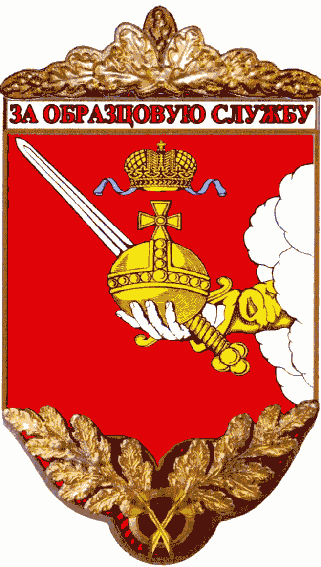 Оборотная сторона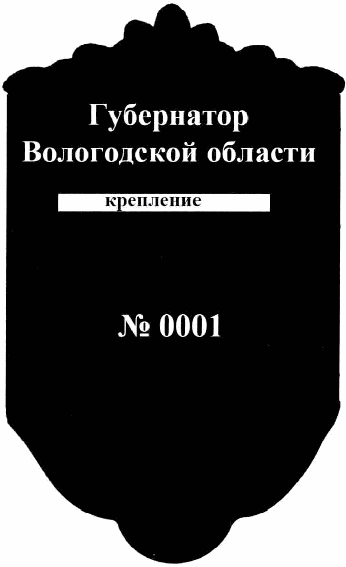 УтвержденоПостановлениемГубернатора областиот 28 декабря 2016 г. N 787(приложение 4)ОПИСАНИЕУДОСТОВЕРЕНИЯ К ПОЧЕТНОМУ ЗНАКУ "ЗА ОБРАЗЦОВУЮ СЛУЖБУ"Удостоверение к Почетному знаку "За образцовую службу" (далее - Почетный знак) представляет собой книжку размером 105 x 150 мм в развернутом виде.На лицевой стороне удостоверения помещены герб Вологодской области и надпись в три строки "Удостоверение к Почетному знаку "За образцовую службу", выполненные золотым тиснением.На левой внутренней стороне удостоверения располагаются: в центре цветное изображение Почетного знака, ниже - знак "N" и порядковый номер награды.На правой внутренней стороне удостоверения располагаются:в верхней части - три горизонтальные линии для внесения фамилии, имени, отчества награжденного;в центре - текст в две строки "Награжден(а) Почетным знаком "За образцовую службу"; ниже слева - текст в две строки "Губернатор Вологодской области", справа - место для подписи Губернатора Вологодской области;в нижней части - текст в две строки "распоряжение Губернатора области от ______________ N ___".Список изменяющих документов(в ред. постановлений Губернатора Вологодской областиот 04.08.2017 N 242, от 05.04.2018 N 69, от 04.05.2018 N 104,от 27.08.2018 N 204, от 06.05.2019 N 88, от 24.03.2020 N 67,от 19.06.2020 N 165, от 15.12.2022 N 260, от 17.03.2023 N 73)Список изменяющих документов(в ред. постановлений Губернатора Вологодской областиот 04.08.2017 N 242, от 05.04.2018 N 69, от 04.05.2018 N 104,от 27.08.2018 N 204, от 06.05.2019 N 88, от 24.03.2020 N 67,от 19.06.2020 N 165, от 15.12.2022 N 260, от 17.03.2023 N 73)Список изменяющих документов(в ред. постановления Губернатора Вологодской областиот 24.03.2020 N 67)ПРЕДСТАВЛЕНИЕК НАГРАЖДЕНИЮ ПОЧЕТНЫМ ЗНАКОМ "ЗА ОБРАЗЦОВУЮ СЛУЖБУ"ПРЕДСТАВЛЕНИЕК НАГРАЖДЕНИЮ ПОЧЕТНЫМ ЗНАКОМ "ЗА ОБРАЗЦОВУЮ СЛУЖБУ"ПРЕДСТАВЛЕНИЕК НАГРАЖДЕНИЮ ПОЧЕТНЫМ ЗНАКОМ "ЗА ОБРАЗЦОВУЮ СЛУЖБУ"ПРЕДСТАВЛЕНИЕК НАГРАЖДЕНИЮ ПОЧЕТНЫМ ЗНАКОМ "ЗА ОБРАЗЦОВУЮ СЛУЖБУ"ПРЕДСТАВЛЕНИЕК НАГРАЖДЕНИЮ ПОЧЕТНЫМ ЗНАКОМ "ЗА ОБРАЗЦОВУЮ СЛУЖБУ"1. Фамилия, имя, отчество1. Фамилия, имя, отчество1. Фамилия, имя, отчество1. Фамилия, имя, отчество1. Фамилия, имя, отчество2. Воинское или специальное звание, классный чин, ранг _____________________2. Воинское или специальное звание, классный чин, ранг _____________________2. Воинское или специальное звание, классный чин, ранг _____________________2. Воинское или специальное звание, классный чин, ранг _____________________2. Воинское или специальное звание, классный чин, ранг _____________________3. Должность, место работы (службы)3. Должность, место работы (службы)3. Должность, место работы (службы)3. Должность, место работы (службы)3. Должность, место работы (службы)(точное наименование организации с указанием(точное наименование организации с указанием(точное наименование организации с указанием(точное наименование организации с указанием(точное наименование организации с указаниеморганизационно-правовой формы и должности либо род общественной деятельности)организационно-правовой формы и должности либо род общественной деятельности)организационно-правовой формы и должности либо род общественной деятельности)организационно-правовой формы и должности либо род общественной деятельности)организационно-правовой формы и должности либо род общественной деятельности)4. Пол _________________________________________________________________4. Пол _________________________________________________________________4. Пол _________________________________________________________________4. Пол _________________________________________________________________4. Пол _________________________________________________________________5. Дата рождения5. Дата рождения(число, месяц, год)(число, месяц, год)(число, месяц, год)6. Место рождения6. Место рождения6. Место рождения(субъект Российской Федерации, муниципальное образование)(субъект Российской Федерации, муниципальное образование)7. Образование(полученная специальность, наименование учебного заведения, год окончания)(полученная специальность, наименование учебного заведения, год окончания)(полученная специальность, наименование учебного заведения, год окончания)(полученная специальность, наименование учебного заведения, год окончания)8. Ученая степень, ученое звание __________________________________________8. Ученая степень, ученое звание __________________________________________8. Ученая степень, ученое звание __________________________________________8. Ученая степень, ученое звание __________________________________________8. Ученая степень, ученое звание __________________________________________9. Какими государственными, ведомственными, региональными, муниципальными наградами награжден(а), даты награждений9. Какими государственными, ведомственными, региональными, муниципальными наградами награжден(а), даты награждений9. Какими государственными, ведомственными, региональными, муниципальными наградами награжден(а), даты награждений9. Какими государственными, ведомственными, региональными, муниципальными наградами награжден(а), даты награждений9. Какими государственными, ведомственными, региональными, муниципальными наградами награжден(а), даты награждений10. Домашний адрес: _____________________________________________________10. Домашний адрес: _____________________________________________________10. Домашний адрес: _____________________________________________________10. Домашний адрес: _____________________________________________________10. Домашний адрес: _____________________________________________________11. Общий стаж работы __________________________________________________11. Общий стаж работы __________________________________________________11. Общий стаж работы __________________________________________________11. Общий стаж работы __________________________________________________11. Общий стаж работы __________________________________________________12. Служебная и трудовая деятельность (включая учебу в высших и средних специальных учебных заведениях, военную службу и специальную службу, работу в организациях)12. Служебная и трудовая деятельность (включая учебу в высших и средних специальных учебных заведениях, военную службу и специальную службу, работу в организациях)12. Служебная и трудовая деятельность (включая учебу в высших и средних специальных учебных заведениях, военную службу и специальную службу, работу в организациях)12. Служебная и трудовая деятельность (включая учебу в высших и средних специальных учебных заведениях, военную службу и специальную службу, работу в организациях)12. Служебная и трудовая деятельность (включая учебу в высших и средних специальных учебных заведениях, военную службу и специальную службу, работу в организациях)Месяц и годМесяц и годДолжность с указанием наименования организацииМестонахождение организациипоступленияуходаДолжность с указанием наименования организацииМестонахождение организацииСведения, указываемые в пунктах 1 - 12, соответствуют данным паспорта гражданина Российской Федерации, трудовой книжки (при наличии) и (или) сведений о трудовой деятельности (статья 66.1 Трудового кодекса Российской Федерации), дипломов о получении образования и военного билета.Сведения, указываемые в пунктах 1 - 12, соответствуют данным паспорта гражданина Российской Федерации, трудовой книжки (при наличии) и (или) сведений о трудовой деятельности (статья 66.1 Трудового кодекса Российской Федерации), дипломов о получении образования и военного билета.Сведения, указываемые в пунктах 1 - 12, соответствуют данным паспорта гражданина Российской Федерации, трудовой книжки (при наличии) и (или) сведений о трудовой деятельности (статья 66.1 Трудового кодекса Российской Федерации), дипломов о получении образования и военного билета.Сведения, указываемые в пунктах 1 - 12, соответствуют данным паспорта гражданина Российской Федерации, трудовой книжки (при наличии) и (или) сведений о трудовой деятельности (статья 66.1 Трудового кодекса Российской Федерации), дипломов о получении образования и военного билета.Сведения, указываемые в пунктах 1 - 12, соответствуют данным паспорта гражданина Российской Федерации, трудовой книжки (при наличии) и (или) сведений о трудовой деятельности (статья 66.1 Трудового кодекса Российской Федерации), дипломов о получении образования и военного билета.Сведения, указываемые в пунктах 1 - 12, соответствуют данным паспорта гражданина Российской Федерации, трудовой книжки (при наличии) и (или) сведений о трудовой деятельности (статья 66.1 Трудового кодекса Российской Федерации), дипломов о получении образования и военного билета.Руководитель кадрового подразделенияРуководитель кадрового подразделенияРуководитель кадрового подразделенияРуководитель кадрового подразделенияРуководитель кадрового подразделенияРуководитель кадрового подразделения(фамилия, инициалы)(фамилия, инициалы)М.П.М.П.М.П.М.П.М.П.М.П."__"__________ 20 __ г."__"__________ 20 __ г."__"__________ 20 __ г.(подпись)(подпись)13. Характеристика с указанием конкретных заслуг представляемого к награждению13. Характеристика с указанием конкретных заслуг представляемого к награждению13. Характеристика с указанием конкретных заслуг представляемого к награждению13. Характеристика с указанием конкретных заслуг представляемого к награждению13. Характеристика с указанием конкретных заслуг представляемого к награждению13. Характеристика с указанием конкретных заслуг представляемого к награждениюКандидатурак награждению Почетным знакомк награждению Почетным знаком(фамилия, имя, отчество)(фамилия, имя, отчество)(фамилия, имя, отчество)"За образцовую службу" рекомендована _______________________________________."За образцовую службу" рекомендована _______________________________________."За образцовую службу" рекомендована _______________________________________."За образцовую службу" рекомендована _______________________________________."За образцовую службу" рекомендована _______________________________________."За образцовую службу" рекомендована _______________________________________.